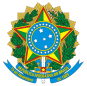 MINISTÉRIO DA EDUCAÇÃOUNIVERSIDADE FEDERAL FLUMINENSERESOLUÇÃO CUV/UFF Nº XX, DE XX DE XXXXX DE XXXX«Descreva aqui a ementa, que explicitará, de modo conciso, o objeto do ato normativo.»O CONSELHO UNIVERSITÁRIO DA UNIVERSIDADE FEDERAL FLUMINENSE, no uso de suas atribuições estatutárias e regimentais, tendo em vistaCAPÍTULO IArt. 1º XXXXXXXXXXXXXXXXXXXXXXXXXXXXXXXXXXXXXXXXXXXXXXXXXXXXXXXXXXXXXXXXI XXXXXXXXXXXXXXXXXXXXII XXXXXXXXXXXXXXXXXXXArt. 2º XXXXXXXXXXXXXXXXXXXX§1º  §2ºArt. 3º XXXXXXXXXXXXXXXXXXXXParágrafo único. XXXXXXXXXXXX[...]Art. 9º Fica revogada a «digite aqui o ato normativo a ser revogado com data»Art. 10. Esta Instrução Normativa entra em vigor em XX de XXXXXX de 20XX.«DIGITE AQUI O NOME DO SIGNATÁRIO»«digite aqui a função do signatário»